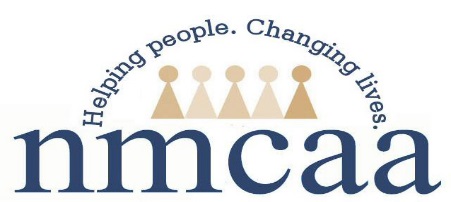 Child and Family Development Reactivation Form 2020Return to Work VerificationPlease Complete the Following:SSN:  _______ _____ _______ (Entire Number)First Name:  _____________________________Last Name:   _____________________________First Day Back to Work (regular schedule):    ___/ ____/ 2020Address: ___________________________________________________City: ______________________________________________________Zip Code: ____________________All of the above information is required to report to the State of Michigan for your employment Status.Employee Signature: ___________________________________________________Date:   ____/____/ 2020This form is to be sent immediately upon completion to: Julie McNally, Human Resources Administrative Specialist 5/20
P:\Head Start\APOT\APOT Documents\2020-2021 APOT Documents\Child and family Development Reactivation Form